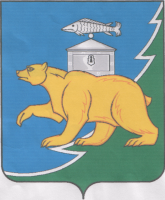 Администрация Нязепетровского муниципального района Челябинской области П О С Т А Н О В Л Е Н И Еот 24 сентября 2013 г. № 944г. Нязепетровск	В соответствии с Федеральным законом от 27.07.2010 № 210-ФЗ «Об организации предоставления государственных и муниципальных услуг», администрация Нязепетровского муниципального районаПОСТАНОВЛЯЕТ:1. Утвердить прилагаемый административный регламент предоставления муниципальной услуги «Обеспечение доступа к архивным фондам»; 2.  Управлению делами администрации Нязепетровского муниципального района  обнародовать настоящее постановление.3. Правовому отделу администрации Нязепетровского муниципального района (Николаев Д.В) разместить настоящее постановление на официальном сайте Нязепетровского муниципального района.4.  Контроль исполнения постановления возложить на управляющего делами администрации Нязепетровского муниципального района   Барыкину Л. Б.Глава Нязепетровского               				муниципального района 								В.Г.СеливановОб утверждении административного регламента предоставления муниципальной услуги архивным отделом администрации Нязепетровского муниципального района